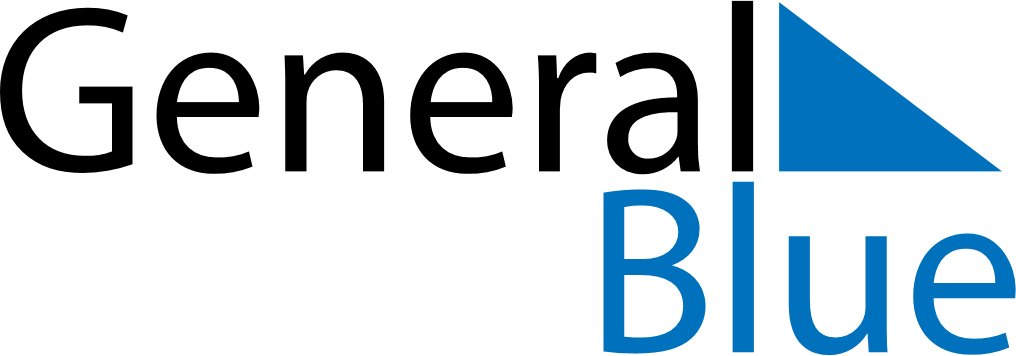 February 1816February 1816February 1816February 1816February 1816SundayMondayTuesdayWednesdayThursdayFridaySaturday1234567891011121314151617181920212223242526272829